Programma di Sviluppo Rurale 2014-2020Misura 19.2.6.4.1 Bando Pubblico “Strumenti di adattamento e adeguamento dell’attività d’impresa a nuovi scenari, per le imprese agricole”Operazione 6.4.1Descrizione progetto Realizzazione minipiscina e illuminazioneCosto complessivo  10.277,71 Eurodi cui quota pubblica PSR  6.166,63 Euro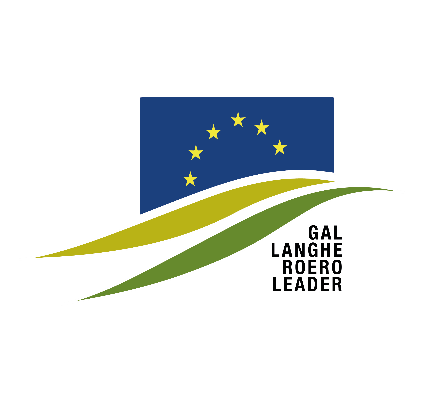 